ФЕДЕРАЛЬНОЕ ГОСУДАРСТВЕННОЕ АВТОНОМНОЕ УЧРЕЖДЕНИЕ ДОПОЛНИТЕЛЬНОГО ПРОФЕССИОНАЛЬНОГО ОБРАЗОВАНИЯ «СЕВЕРО-КАВКАЗСКИЙ УЧЕБНО-ТРЕНИРОВОЧНЫЙ ЦЕНТР ГРАЖДАНСКОЙ АВИАЦИИ»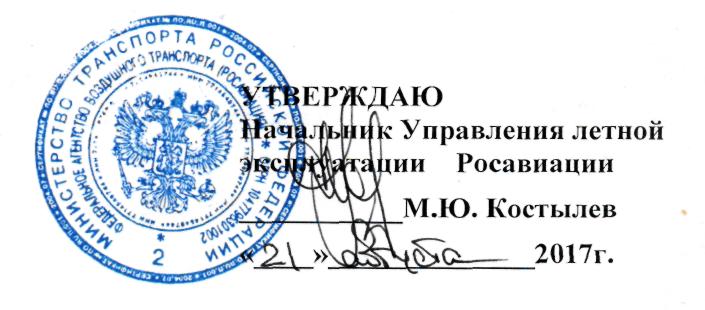 ПРОГРАММАпрофессионального обучения«ПОДГОТОВКА БОРТПРОВОДНИКОВ – СТАРШИХ».Ростов-на-Дону  2017 г.УЧЕБНЫЙ ПЛАНПрограммы «ПОДГОТОВКА  БОРТПРОВОДНИКОВ – СТАРШИХ»СодержаниеУсловияПродолжительность обучения  (час.)69 академических часовСрок обучения (учебных дней)12-9 учебных днейФорма обученияОчная, с отрывом от производстваРежим занятий6 учебных дней в неделюПродолжительность  учебного  дня6 -8    часов в деньПродолжительность учебного часа45 минутФорма контроля Экзамен/зачёт№Наименование учебных дисциплинКоличество часов Количество часов Количество часов Форма итогового  контроля№Наименование учебных дисциплинВсегоЛекцийПрактикаФорма итогового  контроля3.1. Основы  воздушно-правовой  подготовки88-зачет3.2. Обеспечение безопасности полётов.  1212-зачет3.3.Специальная подготовка в области человеческого фактора (CRM)88-зачет3.4.Психология  управления  (менеджмента). Социально-психологические аспекты  профессиональной деятельности бортпроводника – старшего. 1616-зачет3.5.Организация работы бортпроводника - старшего25204Экзамен1ВСЕГО696441